Change Notification Form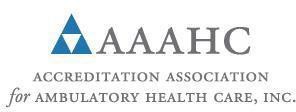 STEP 1: Identify change(s) and provide supporting information. Select type(s) of change from each relevant group below. Check all that apply. For each change selected, enter or submit (as email attachment) the information requested.Group 1: Simple changesGroup 2: Complex changes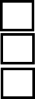 Group 3: Unusual or Adverse EventsGroup 4: Miscellaneous changesSTEP 2: Medicare Information (if CMS certified). Please forward any proof of acceptance or confirmation from CMS. Date the Medicare enrollment Form CMS-855B was filled with the fiscal intermediary for review and verification:Is the organization planning on maintaining the current CCN number?	YES	NOWill the new owner accept assignment of the current/prior owner’s Medicare provider agreement?STEP 3: Attestation and SignatureBy signing below, I certify that the information in this application is accurate, complete, and current as of this date. I acknowledge that the AAAHC policies must be continually adhered to. Any material change in the relationship between the applicant organization and the new service site(s) being requested to be added must be reported to the AAAHC.Name	Title	Sign	DateSTEP 4: Send to AAAHC. Save this completed form to your computer and email it along with all required attachments to: For primary care: notifyprimarycare@aaahc.orgFor Corporate Quality Alliance (CQA) organizations: notifyCQA@aaahc.orgFor surgical organizations EAST (of the Mississippi River): notifyEast@aaahc.org For surgical organizations WEST (of the Mississippi River): notifyWest@aaahc.orgBased on the review, the Accreditation Committee will determine if a Special Survey is required.AAAHC staff will contact you if additional information is requested by the Accreditation Committee or Clinical Staff.Satellite Addition FormTo be Submitted with the 2.1.D Notification FormSubmitted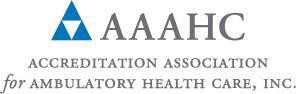 Organizational IntegrationService LocationsList all satellite locations owned by, operated by, managed by, or affiliated with the organization that should be included in the accreditation site survey process in the space below.IMPORTANT – Please be sure to:Exclude hospitals at which physicians or dentists have staff privileges.Fill in all requested information. (The following page may be copied as needed for additional sites.)Include names of service location (s), if doing business under a different name than the legal name shown on the accredited organization’s Certificate of Accreditation and the AAAHC web site.*For sites that are identified as Medical Home or Dental Home below, the site will need to submit a self- assessment based on Chapter 25 or 14.II for each location that is being included.Service Location #1:Satellite Addition FormTo be Submitted with the 2.1.D Notification FormSubmitted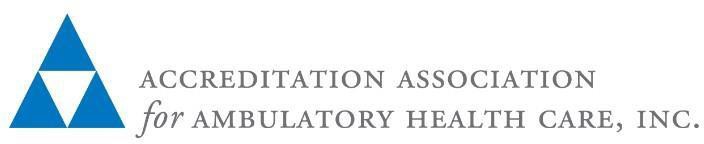 Service Location #1:Service Location #2:Service Location #3:Service Location #4:AttestationDate Submitted:Date Submitted:Date Submitted:Date Submitted:Date Submitted:Organization Name:AAAHC ID#:Organization Type:Accreditation Expiration Date:Accreditation Expiration Date:Address:State:Primary Contact:Email:Effective date (for change):Effective date (for change):Admin ChangeName Position Email PhoneEffective DateDesignate this person as primary contact?	YES	NOIf No, who should be the primary contact?Name Change (Legal and/or DBA)Submit:Copy of updated license/state notificationCopy of license with submissionCMS approval letter for Medicare Certified organizationsEnd of Accreditation/ ClosureSubmit:Narrative (Please include date of closure.)Temporary Closure/ Interruption of Services Submit:Narrative (Please include begin and end date of service interruption.)Ownership ChangeSubmit:Narrative describing ownership change, name change, additions/changes to key staff as a result of the ownership changeMost recent Organizational ChartPrevious and updated list of owners with ownership percentage changesList of Governing Body membersChanges in policies and procedures Additional for Medicare Certified ASCs:Evidence that CMS was notified of the ownership change (CHOW) and the approval letter.If the organization is requesting a new CCN number, please provide:CMS 855B Medicare Enrollment Application for a newCMS approval LetterRelocation RenovationNew Satellite LocationSubmit:Description of additions/changes in key staff members, services provided, and policies and procedures developed to support any new services8 ½” x 11” architectural floor plans including room sizes and locations of procedure and/or operating rooms, as well as location of emergency exits and diagram of patient flow through the facilityDescription of material and staff flow through each space; photographs (up to but no more than 9 of relevant patient care areas, as well as “clean” and “dirty” areasOccupancy Permit or Fire inspectionreportScope of ServiceOwnership ChangeSubmit:Narrative describing ownership change, name change, additions/changes to key staff as a result of the ownership changeMost recent Organizational ChartPrevious and updated list of owners with ownership percentage changesList of Governing Body membersChanges in policies and procedures Additional for Medicare Certified ASCs:Evidence that CMS was notified of the ownership change (CHOW) and the approval letter.If the organization is requesting a new CCN number, please provide:CMS 855B Medicare Enrollment Application for a newCMS approval LetterRelocation RenovationNew Satellite LocationSubmit:Description of additions/changes in key staff members, services provided, and policies and procedures developed to support any new services8 ½” x 11” architectural floor plans including room sizes and locations of procedure and/or operating rooms, as well as location of emergency exits and diagram of patient flow through the facilityDescription of material and staff flow through each space; photographs (up to but no more than 9 of relevant patient care areas, as well as “clean” and “dirty” areasOccupancy Permit or Fire inspectionreportSubmit:Changes made to policies and procedures to support the expansion of service(s)List of procedures approved by the Governing BodyDescription of the physicians and/orhealth care professionals providing the new service(s) (specialty, if appropriate), including a brief description of the process by which they are credentialed and privileged by the organization. Note that each state may have its own delineation of scope of service for the provider; please address any limitations that were a factor in the privileging.Description of any new equipment used, including a brief description of privileging and/or training of the health care professionals who use itDescription of any changes to the facility, if applicableSubmit:Changes made to policies and procedures to support the expansion of service(s)List of procedures approved by the Governing BodyDescription of the physicians and/orhealth care professionals providing the new service(s) (specialty, if appropriate), including a brief description of the process by which they are credentialed and privileged by the organization. Note that each state may have its own delineation of scope of service for the provider; please address any limitations that were a factor in the privileging.Description of any new equipment used, including a brief description of privileging and/or training of the health care professionals who use itDescription of any changes to the facility, if applicableConfirmation of notification to the applicable state authority and CMS, if Medicare certifiedAny other applicable inspection reports from local, state, or federal agenciesAdditional for organizations undergoing renovation:Risk AssessmentAdditional for organizations adding new satellite location(s):Completed Satellite Facility Form (found on pages 3‐4).If your new satellite is seeking Medical or Dental Home accreditation, please fill out the self‐assessments.Confirmation of notification to the application state authority and CMS, if Medicare certifiedMedia related eventsSubmit:NarrativeLegal eventsSubmit:NarrativePatient care related adverse events(Do not include any patientidentifying information.)Submit:NarrativeBankruptcySubmit:NarrativePrevious CCN NumberNew CCN NumberOrganization Name:AAAHC ID#:Accreditation Type:Accreditation Expiration Date:Accreditation Expiration Date:Accreditation Expiration Date:Address:*State:Primary Contact:Email:1.Does the currently accredited organization occupy physically connected floor space and/or ageographic location with the site of service location such that the site of service location is represented or reasonably appears to the public as being part of the accredited organization?2.Is there a common organized medical or professional staff for the accredited organization and thesite of service location(s)?3.Is the human resources function responsible for all staffing of the site of service location(s) anddevelopment and implementation of established personnel activities?4.Does the accredited organization manage all operations of the site of service location(s), i.e., therelated entity has little or no management authority or autonom y independent of the accredited organization?5.Does the accredited organization apply its quality improvement program to the site of service location(s) and does it have authority to implement actions intended to improve the performance at the related entity or service?6.Does the accredited organization bill for services provided by the site of service location(s) under thename of the accredited organization?7.Are the policies and procedures applicable to the accredited organization and the site of servicelocations(s), with few or no exceptions?8.Are patient records of the site of service location(s) integrated into the accredited organization’srecord system?Was criterion 1,2, or 3 met?Are there a total of 4 overall criterion checked?Name:*Medical Home*Medical Home*Dental Home*Dental HomeAddress:Address:*State:*State:Primary Contact:Primary Contact:Primary Contact:Email:Date location began providing services under the current ownership:Date location began providing services under the current ownership:Date location began providing services under the current ownership:Date location began providing services under the current ownership:Date location began providing services under the current ownership:Phone:Name:*Medical Home*Medical Home*Dental Home*Dental HomeAddress:Address:*State:*State:Primary Contact:Primary Contact:Primary Contact:Email:Date location began providing services under the current ownership:Date location began providing services under the current ownership:Date location began providing services under the current ownership:Date location began providing services under the current ownership:Date location began providing services under the current ownership:Phone:Name:*Medical Home*Medical Home*Dental Home*Dental HomeAddress:Address:*State:*State:Primary Contact:Primary Contact:Primary Contact:Email:Date location began providing services under the current ownership:Date location began providing services under the current ownership:Date location began providing services under the current ownership:Date location began providing services under the current ownership:Date location began providing services under the current ownership:Phone:Name:*Medical Home*Medical Home*Dental Home*Dental HomeAddress:Address:*State:*State:Primary Contact:Primary Contact:Primary Contact:Email:Date location began providing services under the current ownership:Date location began providing services under the current ownership:Date location began providing services under the current ownership:Date location began providing services under the current ownership:Date location began providing services under the current ownership:Phone: